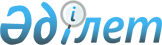 Об образовании избирательных участков на территории Жаксынского района
					
			Утративший силу
			
			
		
					Решение акима Жаксынского района Акмолинской области от 7 декабря 2018 года № 9. Зарегистрировано Департаментом юстиции Акмолинской области 10 декабря 2018 года № 6909. Утратило силу решением акима Жаксынского района Акмолинской области от 9 июля 2021 года № 6
      Сноска. Утратило силу решением акима Жаксынского района Акмолинской области от 09.07.2021 № 6 (вводится в действие со дня официального опубликования).

      Сноска. В заголовок решения внесено изменение на казахском языке, текст на русском языке не меняется, решением акима Жаксынского района Акмолинской области от 30.10.2020 № 8 (вводится в действие со дня официального опубликования).
      В соответствии со статьей 23 Конституционного Закона Республики Казахстан от 28 сентября 1995 года "О выборах в Республике Казахстан", аким Жаксынского района РЕШИЛ:
      1. Образовать избирательные участки на территории Жаксынского района согласно приложению к настоящему решению.
      2. Признать утратившими силу:
      решение акима Жаксынского района "Об образовании избирательных участков" от 19 октября 2016 года № 3 (зарегистрировано в Реестре государственной регистрации нормативных правовых актов за № 5594, опубликовано 25 ноября 2016 году в информационно-правовой системе "Әділет");
      решение акима Жаксынского района "О внесении изменения в решение акима Жаксынского района от 19 октября 2016 года № 3 "Об образовании избирательных участков"" от 14 сентября 2017 года № 5 (зарегистрировано в Реестре государственной регистрации нормативных правовых актов за № 6089, опубликовано 11 октября 2017 года в Эталонном контрольном банке нормативных правовых актов Республики Казахстан в электронном виде).
      3. Настоящее решение вступает в силу со дня государственной регистрации в Департаменте юстиции Акмолинской области и вводится в действие со дня официального опубликования.
      "СОГЛАСОВАНО"
      "07" декабря 2018 года Избирательные участки на территории Жаксынского района
      Сноска. Приложение 1 с изменениями, внесенными решениеми акима Жаксынского района Акмолинской области от 12.03.2019 № 3 (вводится в действие с 01.01.2018); от 27.03.2020 № 2 (вводится в действие со дня официального опубликования); от 30.10.2020 № 8 (вводится в действие со дня официального опубликования).
					© 2012. РГП на ПХВ «Институт законодательства и правовой информации Республики Казахстан» Министерства юстиции Республики Казахстан
				
      Аким Жаксынского
района

Б.Малгаждаров

      Председатель Жаксынской
районной территориальной
избирательной комиссии

Д.Пшембаева
Приложение
к решению акима
Жаксынского района
от "07" декабря 2018 года
№ 9
1.
Избирательный участок № 456

Местонахождение: Акмолинская область, Жаксынский район, село Подгорное, улица Школьная, 15, сельский Дом культуры государственного коммунального казенного предприятия "Районный Дом культуры" при отделе культуры и развития языков Жаксынского района.

Границы: село Подгорное.
2.
Избирательный участок № 457

Местонахождение: Акмолинская область, Жаксынский район, село Чапаевское, улица Горького, 4, сельский Дом культуры товарищества с ограниченной ответственностью "Шункырколь". 

Границы: село Чапаевское.
3.
3. Избирательный участок № 458

Местонахождение: Акмолинская область, Жаксынский район, село Кировское, улица Кирова, 10, сельский Дом культуры государственного коммунального казенного предприятия "Районный Дом культуры" при отделе культуры и развития языков Жаксынского района.

Границы: село Кировское.
4.
Избирательный участок № 459

Местонахождение: Акмолинская область, Жаксынский район, село Баягиз, улица Центральная, 11, офис товарищества с ограниченной ответственностью "Агрофирма – "Астана Т.А.Н.".

Границы: село Баягиз.
5.
Избирательный участок № 460 

Местонахождение: Акмолинская область, Жаксынский район, село Калининское, улица Калинина, 7, коммунальное государственное учреждение "Калининская основная школа" при отделе образования Жаксынского района.

Границы: село Калининское.
6.
Избирательный участок № 461

Местонахождение: Акмолинская область, Жаксынский район, село Моховое, улица Сакена Сейфуллина, 1, коммунальное государственное учреждение "Моховская основная школа" при отделе образования Жаксынского района.

Границы: село Моховое, улица Абая – 6, 7, 8, 9, 11, 12; улица Амангельды Иманова – 1, 3, 5, 8, 9, 10, 11, 12, 13, 15, 19, 21, 23, 24, 25, 26, 28; улица Мира – 3, 4, 7, 8, 10, 11, 12, 13; улица Молодежная – 7, 8, 9, 10, 11, 12, 13, 54; улица Октябрьская – 1, 2, 3, 4, 5, 6, 7, 8, 9, 11, 12, 13, 14; улица Сакена Сейфуллина – 1, 1А, 1Б, 2, 3, 4, 5, 6, 7, 8, 9, 10, 11, 12, 13, 14, 15, 16, 17, 19, 21, 23, 27; улица Советская – 1, 2, 4, 5, 8; улица Тауелсиздик – 2, 6, 27.

Границы: село Калмакколь, улица Дорожная – 1, 2, 4, 7; улица Амангельды Иманова – 2, 3, 4, 5, 6, 10, 11, 12, 13, 14, 15, 19, 20, 25, 27, 127; улица Озерная – 5, 6, 7, 8, 9, 10, 13, 16, 18; улица Степная – 1, 2, 3, 4, 6.
7.
Исключен решением акима Жаксынского района Акмолинской области от 27.03.2020 № 2 (вводится в действие со дня официального опубликования).
8.
Избирательный участок № 463

Местонахождение: Акмолинская область, Жаксынский район, село Новокиенка, улица Октябрьская, 30, коммунальное государственное учреждение "Новокиенская средняя школа" при отделе образования Жаксынского района.

Границы: село Новокиенка.
9.
Избирательный участок № 464 

Местонахождение: Акмолинская область, Жаксынский район, село Киевское, улица Ленина, 169, центр досуга населения товарищества с ограниченной ответственностью "Труд". 

Границы: село Киевское.
10.
Избирательный участок № 465 

Местонахождение: Акмолинская область, Жаксынский район, село Кайракты, улица Стадионная, 1а, миницентр коммунального государственного учреждения "Перекатненская средняя школа" при отделе образования Жаксынского района. 

Границы: село Кайракты.
11.
Избирательный участок № 466

Местонахождение: Акмолинская область, Жаксынский район, село Тарасовка, улица Зеленая, 8, коммунальное государственное учреждение "Островская средняя школа" при отделе образования Жаксынского района.

Границы: село Тарасовка.
12.
Избирательный участок № 467

Местонахождение: Акмолинская область, Жаксынский район, село Казахское, улица Казахская, 20, контора "Табельная" станции Казахское филиала акционерного общества "Национальная компания "Қазақстан темір жолы".

Границы: село Казахское.
13.
Избирательный участок № 468

Местонахождение: Акмолинская область, Жаксынский район, село Жана-Кийма, улица 30 лет Победы, 7, сельский Дом культуры государственного коммунального казенного предприятия "Районный Дом культуры" при отделе культуры и развития языков Жаксынского района.

Границы: село Жана-Кийма.
14.
Избирательный участок № 469 

Местонахождение: Акмолинская область, Жаксынский район, село Кийма, улица Кирова, 57, пришкольный клуб коммунального государственного учреждения "Кийминская средняя школа имени К. Ш. Ускенбаева" при отделе образования Жаксынского района.

Границы: село Кийма.
15.
Избирательный участок № 470

Местонахождение: Акмолинская область, Жаксынский район, село Алгабас, улица Школьная, 5, коммунальное государственное учреждение "Алгабасская основная школа" при отделе образования Жаксынского района. 

Границы: село Алгабас.
16.
Избирательный участок № 471

Местонахождение: Акмолинская область, Жаксынский район, село Запорожье, улица Мира, 96а, сельский Дом культуры государственного коммунального казенного предприятия "Районный Дом культуры" при отделе культуры и развития языков Жаксынского района.

Границы: село Запорожье.
17.
Избирательный участок № 472

Местонахождение: Акмолинская область, Жаксынский район, село Жаксы, улица Дружбы, 14, государственное коммунальное казенное предприятие "Районный Дом культуры" при отделе культуры и развития языков Жаксынского района.

Границы: село Жаксы, улица Дружбы - 3, 4, 5, 6, 7, 8, 9, 12, 14, 16, 18, 18а, 20; улица Пионерская - 1, 2, 3, 4, 5, 6, 7, 8, 10; улица Кенжеша Туктубаева - 2, 2а, 2б, 3, 4, 7, 9, 10, 11, 12, 14, 15, 16, 17, 18, 19, 20, 22, 23, 24, 25, 26, 27, 28, 29, 30, 31, 32, 33, 34, 35, 35а, 36, 37, 38, 40, 42, 44, 45, 47; улица Элеваторная - 1, 2, 3, 4, 5, 6, 7; улица Тауелсиздик - 3а, 5, 7, 9, 11а, 14, 15, 16, 17, 18, 23а, 25, 26, 27, 28, 30, 32, 34, 38, 40, 42, 44, 46, 48, 50; улица Западная - 1, 2, 3, 3а, 4, 5, 5а, 7а, 9; улица Энергетиков - 1, 3, 5, 7; улица Амангельды Иманова - 2, 3, 4, 5, 6, 7, 8, 10, 11, 12, 13, 14, 15, 17, 17а, 18, 18а, 20; улица Токтара Аубакирова - 1, 2, 4, 5, 6, 7, 7а; улица Алии Молдагуловой - 1, 2, 2а, 3, 3а, 4, 6; улица Юрия Гагарина - 1, 2, 3, 4, 5, 6, 7, 8, 9, 9а, 10, 12, 13, 14, 14а, 15, 16, 17, 18, 18а, 19, 20, 20а, 20А, 21, 22, 22а, 23, 24, 36; улица Коктем - 1, 2, 3, 4; улица Мереке - 1, 2, 3, 4, 5; улица Дорожная - 1, 1а, 2а, 2б, 3, 4; улица Абай - 1, 1а, 1б, 1Б, 2, 2б, 2в, 2г, 2д, 2е, 3а, 4, 4а, 5, 5а, 5б, 5в, 6, 9, 9а, 11, 12, 12а, 13а, 14, 17, 19, 21, 22, 23, 25, 27, 29, 31, 33, 34, 35, 36, 39; микрорайон - 1, 2, 4, 7, 8, 9, 10, 11, 12, 13, 14, 15, 16. 
18.
Избирательный участок № 473

Местонахождение: Акмолинская область, Жаксынский район, село Лозовое, улица Школьная, 1б, сельский Дом культуры государственного коммунального казенного предприятия "Районный Дом культуры" при отделе культуры и развития языков Жаксынского района.

Границы: село Лозовое.
19.
Избирательный участок № 474 

Местонахождение: Акмолинская область, Жаксынский район, село Жаксы, улица Абай, 33б, коммунальное государственное учреждение "Дом школьников" при отделе образования Жаксынского района. 

Границы: село Жаксы, улица Сакена Сейфуллина - 1, 2, 2А, 2а, 11, 11а, 12, 13, 14, 15, 16, 17, 18, 19, 20, 23, 24, 25, 26, 27, 29, 31, 32, 33, 35, 36, 41, 42, 43, 45, 46, 47, 49, 50, 51, 52, 53, 54, 55, 56, 57, 59, 60, 61, 62, 64, 65, 66, 69, 75, 79, 83, 85, 87, 89, 91; улица Карла Маркса - 2, 3, 4, 5, 6, 7, 8, 9, 10, 11, 12, 13, 14, 15, 15а, 15б, 16, 17, 19, 20, 21, 22, 23, 24, 25, 26, 27, 28, 29, 31, 33; улица Адильбека Майкутова - 1, 2, 3, 4, 5, 8, 9, 10, 11, 13; улица Максима Горького - 1, 2, 3, 4, 5, 5а, 6, 7, 7а, 8, 9, 9а, 11, 11а, 12, 13, 14, 15, 16, 17, 18, 19, 20, 21, 22, 23, 25, 27, 29, 31; улица Маншук Маметовой - 1, 2, 3, 4, 5, 6, 7, 8, 9, 11; улица Октябрьская - 1, 2, 3, 4, 5, 6, 7, 9, 11; улица Целинная - 1, 2, 3, 4, 5, 6, 7, 8, 9, 10; улица Молодежная - 1, 2, 3, 4, 5, 6, 7, 8, 9, 10, 12; улица Жамбыла Жабаева - 1, 2, 3, 4, 5, 6, 7, 8, 9, 10, 12; улица Степная - 1, 2, 3, 4, 5, 6, 7, 8, 9, 10, 11, 12, 13, 14, 15, 16, 18; улица Транспортная - 2, 4, 6, 8, 10, 12, 14, 16; переулок Дорожный - 3; улица Мира - 77, 79, 80, 81, 82, 82а, 84, 85, 86, 86а, 88, 89, 89а, 90, 90а, 91, 93, 94, 96, 97, 102, 103, 104, 105, 109, 111, 112, 113, 114, 114а, 115, 116, 116а, 116б, 117, 118, 121, 123, 124, 125, 127, 128, 129, 136, 137, 138, 139, 141, 142, 143, 144, 148, 150, 157, 159, 161, 163, 165, 167; улица Абай - 41, 43, 44, 45, 50, 51, 53, 54, 55, 56, 57, 58, 59, 60, 61, 62, 63, 64, 65, 66, 67, 68, 69, 70, 71, 73, 74, 76, 77, 78, 80, 82, 84, 88, 90, 92, 94, 96, 98, 100, 102, 104, 106, 108, 110; микрорайон Болашак - 5, 6, 7, 10, 11.
20.
Избирательный участок № 475

Местонахождение: Акмолинская область, Жаксынский район, село Беловодское, улица Школьная, 12, коммунальное государственное учреждение "Беловодская средняя школа" при отделе образования Жаксынского района.

Границы: село Беловодское.
21.
Избирательный участок № 476

Местонахождение: Акмолинская область, Жаксынский район, село Перекатное, улица Кирова, 17, коммунальное государственное учреждение "Перекатненская средняя школа" при отделе образования Жаксынского района.

Границы: село Перекатное.
22.
Избирательный участок № 477

Местонахождение: Акмолинская область, Жаксынский район, село Жаксы, улица Сейтжана Жакупова, 86, железнодорожный вокзал станции Жаксы филиала акционерного общества "КТЖ – грузовые перевозки" – "Акмолинское отделение ГП".

Границы: село Жаксы, улица Кали Еспенбетулы – 1, 2, 3, 4, 5, 6, 8, 10, 11, 12, 13, 15, 16, 17, 18, 20, 23, 24, 24а, 25, 27, 29, 30, 31, 32, 33, 34, 36, 38, 39, 40, 41, 42, 43, 44, 45, 46, 49, 50, 52, 53, 55, 57, 59, 60, 62, 66, 67, 73, 74, 75, 76, 79, 81, 83, 85, 87, 89; улица Ильяса Жансугурова – 1, 5, 6, 7, 8, 9, 10, 15, 16, 20, 23, 24, 25, 26, 27; улица Бирлик – 1, 2, 3, 4, 6, 7, 8, 10; улица Бейимбета Майлина – 1, 2, 3, 4, 5, 6, 7, 7а, 8, 10, 12, 13, 14, 15, 17, 19, 24, 26, 27, 30, 31, 32, 33, 34, 35, 36, 38, 39, 41, 42, 43; улица Алиби Жангельдина – 3, 4, 6, 10, 13; улица Строительная – 1, 3, 4, 5, 6, 7а, 8, 9, 11, 13, 14, 15, 16, 18, 19, 21, 22, 23, 24, 26, 31, 33; улица Мухтара Ауезова – 1, 1а, 3, 5, 9, 11, 13, 15, 17, 19, 23; улица Сейтжана Жакупова – 2, 3, 4, 5, 6, 6а, 6б, 7, 7а, 9, 10, 12, 13, 15, 16, 17, 18, 18а, 19, 19а, 20, 22, 23, 24, 25, 26, 26а, 27, 28, 29, 30, 30а, 32, 33, 35, 37, 38, 40, 41, 42, 44, 46, 47, 48, 48А, 48а, 52, 54, 56, 59, 60, 63, 64, 65, 67, 68, 70, 73, 76, 77, 78, 79, 80, 82, 83, 85, 86, 87, 88, 89, 91, 92, 93, 94, 96, 97, 98, 99, 100, 101, 102, 103, 104, 105, 105а, 106, 107, 109, 111, 113, 121, 123, 125, 127; улица Советская – 1, 1а, 2, 4, 5, 6, 7, 8, 9, 10, 10а, 10б, 11, 12, 13, 14, 15, 18, 22; улица Комсомольская – 1, 2, 3, 4, 5, 6, 7, 8, 9, 10, 11, 12, 14; улица Мира – 1, 1а, 2, 3, 4, 5, 6, 7, 8, 9, 10, 11, 12, 13, 14, 15, 16, 19, 20, 21, 22, 23, 24, 25, 26, 27, 28, 28а, 29, 30, 31, 32, 33, 34, 35, 36а, 37, 38, 40, 41, 42, 43, 44а, 45, 47, 49, 51, 52, 53, 54, 56, 57, 58, 59, 60, 61, 63, 64, 66, 68, 69, 70, 73, 74, 75, 76.
23.
Избирательный участок № 478
Местонахождение: Акмолинская область, Жаксынский район, село Белагаш, улица Школьная, 15, сельский Дом культуры товарищества с ограниченной ответственностью "Белагаш".
Границы: село Белагаш.
24.
Избирательный участок № 479

Местонахождение: Акмолинская область, Жаксынский район, село Ишимское, улица Брали Нуртазина, 33, коммунальное государственное учреждение "Ишимская средняя школа" при отделе образования Жаксынского района. 

Границы: село Ишимское, улица Брали Нуртазина - 3, 5, 6, 8А, 11А, 12, 13, 14, 16, 17, 18, 19, 21, 23, 25, 26, 27, 29, 33, 34, 35, 36, 37, 42, 46, 47, 50, 51, 52, 53, 56А, 57, 59, 62, 63, 65, 67, 68, 69, 76, 78, 80, 81, 82, 83, 87, 89, 91, 95, 97, 101, 103, 105, 109, 117, 118, 119, 121, 124, 127, 132, 133; улица Баубек - батыра - 5, 8, 10, 12, 14, 15, 17, 18, 19, 23, 24, 25, 28, 29, 30, 32, 36, 36А, 38, 47, 48, 55, 56, 57, 60, 61, 67, 68, 69, 70, 74, 76, 77, 78, 78А, 79, 80, 81, 82, 83, 85, 86, 87, 89, 93, 95, 96, 98, 99, 100, 102, 104, 113, 114, 144; улица Богенбай би - 1, 2, 3, 5, 6, 9, 10, 11, 12, 13, 16, 18, 19, 21, 23; улица Тауелсиздик - 3, 8, 10, 11, 12, 13, 16, 22, 23, 25, 26, 27, 33, 35, 36, 40, 41, 41А, 42, 43, 44, 46, 47, 48, 50, 53, 55, 56, 57, 58; улица Абая - 1, 6, 7, 10, 12, 13, 19, 21, 23, 24, 25, 26, 27, 31, 34, 35, 36, 39, 40, 41, 42, 43, 44, 45, 47, 49, 50, 51, 52, 54, 57, 59, 62, 64, 67, 67А, 70, 72, 74, 76; улица Бирлик - 6, 7, 11, 16, 17, 20, 22, 25, 26, 27, 29, 32, 33, 34.

Границы: село Казахстан, улица Достык - 1, 2, 3, 5, 8, 10, 11, 15, 17, 18, 19, 20, 21, 22, 23.
25.
Избирательный участок № 480 

Местонахождение: Акмолинская область, Жаксынский район, село Монастырка, улица Тауасар, 13, коммунальное государственное учреждение "Монастырская начальная школа" при отделе образования Жаксынского района. 

Границы: село Монастырка.
26.
Избирательный участок № 481

Местонахождение: Акмолинская область, Жаксынский район, село Терсакан, улица Майкутова, 24, коммунальное государственное учреждение "Терсаканская основная школа" при отделе образования Жаксынского района. 

Границы: село Терсакан.